Draft Final Report of the ICANN Internationalized Registration Data Working Group20 September 2011Version 02Table of Contents1.	Executive Summary	32.	Introduction	32.1	IRD-WG Objectives and Membership	42.2	Terminology	63.	Background	3.1	What is Domain Name Registration Data?	3.2	Where are different registration data elements collected, stored, and displayed?	3.3	The WHOIS protocol	3.4	Current Practices by gTLD Registries / Registrars and ccTLDs to Support the display of Internationalized Data	104.	Findings	114.1	Is it suitable to internationalize Domain Name Registration Data?	114.2	What data elements are suitable to be internationalized?	124.3 Is is suitable to support the translation or transliteration of entity name and contact information into a single script / language?	4.4	Is it suitable to introduce display specifications to deal with internationalized Domain Name Registration Data?	4.5	Is the current WHOIS system capable of handling the query and display of IRD?	174.6	Is it feasible to introduce submission and display specifications to deal with IRD?	5. Recommendations	18Appendix B: Different Models that IRD-WG considered for internationalizing contact information.	1.	Executive SummaryOn 26 June 2009 the Board of Directors of the Internet Corporation for Assigned Names and Numbers (ICANN) approved a resolution (2009.06.26.18) requesting that the Generic Names Supporting Organization (GNSO) and the Security and Stability Advisory Committee (SSAC), in consultation with staff, convene an Internationalized Registration Data Working Group to study the feasibility and suitability of introducing display specifications to deal with the internationalization of registration data.  Subsequently, the SSAC and the GNSO formed the working group (hereinafter IRD-WG) to study the issues raised by the ICANN Board. This final report is IRD-WG’s response to the Board request regarding the feasibility and suitability of introduction display specifications to deal with the internationalized registration data. [editor note: low priority: the last paragraph needs to be rewritten to include findings and recommendations from the IRD-WG, but this can be added at the end.]2.	IntroductionWith the increasing use of the Internet in all geographic regions and by diverse linguistic groups, the demand for a multilingual Internet has intensified. To satisfy the demand, many Internet applications are now able to accept and to display characters from a broad range of languages and scripts. Access to domain name registration information (often called WHOIS data) is provided by several applications. Accommodating the submission and display of internationalized registration data is seen as an important evolutionary step for WHOIS services. The following statement from the Internet Architecture Board (IAB), found in RFC 4690, summarizes the issues associated with this evolution:  “In addition to their presence in the DNS, IDNs introduce issues in other contexts in which domain names are used. In particular, the design and content of databases that bind registered names to information about the registrant (commonly described as "WHOIS" databases) will require review and updating. For example, the WHOIS protocol itself [Daigle 2004] has no standard capability for handling non-ASCII text: one cannot search consistently for, or report, either a DNS name or contact information that is not in ASCII characters. This may provide some additional impetus for a switch to IRIS [Newton and Sanz 2005a, 2005b] but also raises a number of other questions about what information, and in what languages and scripts, should be included or permitted in such databases.” The SSAC also called attention to these issues in SAC037, Display and usage of Internationalized Registration Data, Support for Characters from Local Languages or Scripts.  In this report, the SSAC recommended that the ICANN Board of Directors form a working group to study the feasibility and suitability of introducing submission and display specifications to deal with the internationalization of registration data. At the request of the ICANN Board of Directors, the GNSO and the SSAC created the IRD-WG to study this issue. 2.1	IRD-WG Objectives and MembershipText of the Board Resolution “Whereas, ICANN has been working towards the introduction of Internationalized Domain Names (IDN) with the gTLD and ccTLD communities.Whereas, support for characters from local languages in domain name registration submission and display is an issue that affects many communities across the GNSO, CCNSO, ALAC and GAC.Whereas, while standard formats are defined for domain labels, no standard format is required for elements of a domain name registration record (Registration Data), such as contact information, host names, sponsoring registrar and domain name status.Whereas, members of the community with knowledge and expertise in these areas have identified topics of inquiry in the display and usage of Internationalized Registration Data, including applications and Internet user experience, data reliability, accuracy and operational issues, and security and standardization issues. See:SAC037 "Display and usage of Internationalized Registration Data" (21 April 2009) <http://www.icann.org/committees/security/sac037.pdf>;SAC033 "Domain Name Registration Records and Directory Services" (22 July 2008) <http://www.icann.org/committees/security/sac033.pdf>;SAC027 "Comment to GNSO regarding WHOIS Studies" (7 February 2008) <http://www.icann.org/committees/security/sac027.pdf>.Whereas, the Board recognizes that discussion and resolution of these issues would be beneficial to the introduction of Internationalized Domain Names.Resolved (2009.06.26.18), the Board requests that the GNSO and SSAC, in consultation with staff, convene an Internationalized Registration Data Working Group composed of individuals with knowledge, expertise, and experience in these areas to study the feasibility and suitability of introducing display specifications to deal with the internationalization of Registration Data.The Board directs the Internationalized Registration Data Working Group to solicit input from interested constituencies including ccTLD operators and the CCNSO during its discussions to ensure broad community input.The Board further directs staff to provide a dedicated staff person and additional staff resources as staff determines to facilitate the work of the Internationalized Registration Data Working Group. The working group interprets the Board’s request as two broad questions:Suitability issues: Is it suitable (or desirable) to internationalize Domain Name Registration Data?  If so, what data element is suitable to be internationalized? Is it suitable to introduce submission and display specifications to deal with the internationalization of Registration Data?Feasibility issues: Is the current WHOIS system capable of handling the query and display of Internationalized Domain Name Registration Data? Is it feasible to introduce submission and display specifications to deal with Internationalized Domain Name Registration Data?IRD-WG Membership:  Edmon Chung from the Generic Name Supporting Organization (GNSO) and James Galvin from the Security and Stability Advisory Committee (SSAC) chair the working group. The working group members include a total of seventeen participants from gNSO, ccNSO, ALAC and SSAC. There is also some geographic diversity in the membership with participants from China, Tunisia, New Zealand, Russia, and the USA.  2.2	TerminologyThe term “WHOIS” in the ICANN environment could refer to various components of the WHOIS system. To avoid confusion and bring precision to the discussion, we use the following terms as proposed in SAC 051. Domain Name Registration Data (DNRD) – refers to the information that registrants provide when registering a domain name and that registrars or registries collect. Some of this information is made available to the public. For interactions between ICANN Accredited gTLD Registrars and registrants, the data elements are specified in the current Registrar Accreditation Agreement. For country code Top Level Domains (ccTLDs), the operators of these Top Level Domains (TLDs) set their own or follow their government’s policy regarding the request and display of registration information. for all domain namesion data”nd here for anyone to make sense of the new terminology.666666666666666666666666666666666666666666Domain Name Registration Data Access Protocol (DNRD-AP) – refers to the elements of a (standard) communications exchange—queries and responses—that make access to registration data possible. For example, the WHOIS protocol (RFC 3912) and HTTP (RFC 2616 and its updates) are commonly used to provide public access to DNRD. for all domain namesion data”nd here for anyone to make sense of the new terminology.666666666666666666666666666666666666666666Domain Name Registration Data Directory Service (DNRD-DS) – refers to the service(s) offered by registries and registrars to provide access to (potentially a subset of) the Domain Name Registration Data. ICANN Accredited gTLD Registries and Registrars are required by contracts to provide the DNRD Directory Services via both port 43 and over the web interface. For country code Top Level Domains (ccTLDs), the TLD registries determine which service(s) they offer.To ensure that discussions regarding internationalized registration data take place in a consistent manner, the working group uses the following definitions of IDN-related terms. Some of these terms are from the ICANN’s IDN glossary, and others are from related RFCs in IETF (RFC 6365 and RFC 5890). ASCII (American Standard Code for Information Interchange): A common numerical code for computers and other devices that work with text. Computers can only understand numbers, so an ASCII code is the numerical representation of a character such as 'a' or '@'. When mentioned in relation to domain names or strings, ASCII refers to the fact that before internationalization, only the letters a-z, digits 0-9, and the hyphen "-" were allowed in domain names.Internationalized domain names (IDNs): IDNs are domain names that include characters used in local languages scripts that are not written with the twenty-six letters of the basic Latin alphabet. An IDN can contain Latin letters with diacritical marks, as required by many European languages, or may consist of characters from non-Latin scripts such as Arabic or Chinese.Internationalized Registration Data (IRD): IRD are domain registration data that have at least one data element that is composed of characters from character sets other than ASCII. So even if a registrant decides to include only the U-label and A-label forms of a registered name while all other data are in ASCII, it is still regarded as Internationalized Registration Data. Translation: The process of conveying the meaning of some passage of text in one language, so that it can be expressed equivalently in another language. <RFC6365> Transliteration: The process of representing the characters of an alphabetical or syllabic system of writing by the characters of a conversion alphabet. <RFC6365>Transcription: The process of systematically writing the sounds of some passage of spoken language, generally with the use of a technical phonetic alphabet (usually Latin-based) or other systematic transcriptional orthography.   <RFC6365>A-label | U-label: A domain name consists of a series of "labels" (separated by "dots"). The ASCII form of an IDN label is termed an "A-label." An A-label conforms to the Letter-Digit-Hyphen (LDH) constraint on labels as defined by the DNS standards. All operations defined in the DNS protocol use A-labels exclusively. The Unicode form, which a user expects to be displayed, is termed a "U-label." A special form of "ASCII compatible encoding" (ACE) is applied to a U-label to produce a corresponding A-label. The transformation is symmetric: one can derive a U-label from an A-label for the purpose of displaying the domain name using characters from a local script so that a user sees a familiar script rather than a less recognizable A-label. Thin | Thick Registry: A thin registry only includes data sufficient to identify the sponsoring registrar, status of the registration, nameserver, creation, and expiration dates for a domain registration. Registrars maintain the complete set of registration data for those domains they sponsor. .COM and .NET are examples of thin registries. Thick registries maintain the registrant’s contact information and designated administrative and technical contact information, in addition to the sponsoring registrar and registration status information supplied by a thin registry. .INFO and .BIZ are examples of thick registries.3.	Background3.1	What is Domain Name Registration Data?As defined earlier, Domain Name Registration Data refers to the information that registrants provide when registering a domain name and that registrars or registries collect. Some of this information is made available to the public. For interactions between ICANN Accredited gTLD Registrars and registrants, the data elements are specified in the Registrar Accreditation Agreement. For country code Top Level Domains (ccTLDs), the operators of these Top Level Domains (TLDs) set policies for the request and display of registration information.The Registrar Accreditation Agreement (RAA 3.3.1) specifies the following data elements that must be provided by registrars (via Port 43 and via web-based services) in response to a query: The Registered Name;The names of the primary nameserver and secondary nameserver(s) for the Registered Name;The identity of the Registrar (which may be provided through Registrar's website);The original creation date of the registration;The expiration date of the registration;The name and postal address of the Registered Name Holder;The name, postal address, e-mail address, voice telephone number, and (where available) fax number of the technical contact for the Registered Name; andThe name, postal address, e-mail address, voice telephone number, and (where available) fax number of the administrative contact for the Registered Name.Regarding the data, the IRD-WG also notes that: Some registries are subject (in their registry agreements with ICANN) to slightly different requirements regarding which data must be publicly accessible.In country code top level domains (ccTLDs), each ccTLD operator sets its own policy regarding what constitutes this data and what is to be displayed in the DNRD-DS.  3.2	Where are different registration data elements collected, stored, and displayed? Collection: End users submit this information as part of the process of registering a domain name. The sponsoring registrar or their reseller collects the information. Storage: The sponsoring registrar that receives the domain registration data stores a copy. In addition, the registrar submits a limited subset of the information (domain status, nameserver information) to the registry if the sponsoring registry is a thin registry. If the sponsoring registry is a thick registry, registrars submit a more complete set of the information to the registry as required by the Registrar-Registry Agreement with that registry. Under a data escrow provision in the RAA, ICANN accredited registrars are required to regularly deposit a backup copy of their gTLD registration data with an ICANN approved escrow provider.   Display: End users query the registration data directory service for a domain name, contact information, or nameserver information. For thick registries, the query displays the data from the registry’s DNRD-DS and from the registrar’s DNRD-DS service, if known to user. (editor note)For thin registries, the query displays the data from the registry’s DNRD-DS. Some clients could parse the data and continue to query the registrar’s DNRD-DS. 3.3	The WHOIS protocol The WHOIS protocol (RFC 3912) is a client-server, query-response protocol. The client connects to the service host at TCP port 43, sends a single “command line,” and signals the end of the command line with a <CR><LF> (carriage-return and line-feed) character sequence. The server listening to port 43 accepts and parses the query, composes a response, again using a <CR><LF> to signal end of response, and returns the response to the client. The server closes its connection as soon as the output is finished. The client then displays the response to the standard output or processes the response as otherwise indicated by the user.The protocol imposes no constraints on the data it transports. The only constraint imposed on query and message formats is that they must be terminated using an ASCII line feed (LF) and carriage return (CR) character sequence. According to RFC 3912, “The WHOIS protocol has not been internationalised. The WHOIS protocol has no mechanism for indicating the character set in use. Originally, the predominant text encoding in use was US-ASCII. In practice, some WHOIS servers, particularly those outside the USA, might be using some other character set either for requests, replies, or both. This inability to predict or express text encoding has adversely impacted the interoperability (and, therefore, usefulness) of the WHOIS protocol.”Finally, the WHOIS protocol does not define a structured data schema. 3.4	Current Practices by gTLD Registries / Registrars and ccTLDs to Support the display of Internationalized Data[editor note: this section needs to be worked on again to drive these points home.]No standards, conventions, or policy requirements exist (some data is in non-US-ASCII)Support of ASCII CRLF is the only obligationRegistration Data directory services commonly only support submission and display using ASCII (remove)Certain registries have developed various ad hoc or TLD-specific conventions for signaling To support internationalized data, many registries have developed specific conventions. Conventions that are adopted for WHOIS/43 clients may not be used or useful for web based services (i.e., if the web-based WHOIS service accesses registrar or registry data doesn’t “proxy” queries onto a port 43 query…)gTLD PracticesccTLD PracticesIn 2010, staff informally contacted ccTLD operators whose communities used languages other than English to share their practices to support internationalized domain name registration data. Staff solicited current WHOIS submission and display practices from 16 ccTLDs by asking the following questions:Does your registry allow users to register domain names using characters from local scripts?Does your registry collect and store registration data in US-ASCII in addition to characters from local scripts?Can users of the web interface choose the display language? What languages does your web interface support?Does your registry provide access to registration information via WHOIS/port 43? Can users choose the display language?The responses from the 16 ccTLD operators are summarized as follows:10 ccTLDs allow users to register domain names using characters from local scripts10 of 16 CCTLDs support “English” (US-ASCII) and a local language/script, including Arabic, Chinese, German, Japanese, Lithuanian, Portuguese, Spanish, SwedishAll ccTLDs support WHOIS/Port 43Character set dependencies affect WHOIS client submission and Display (Must support UTF-8, UTF-16, or ISO-8859)To support internationalized data, many registries have developed specific conventions to signal encoding.   .dk uses “--charset=latin-1” or “--charset=utf-8” .no use	“-c utf-8” .jp uses “/e” to switch from ISO-2022-JP to ASCIIFindingsIn this section, we report the findings of working group discussions. We organize the findings as responses to the Board’s questions. 4.1	Is it suitable to internationalize Domain Name Registration Data?Much of the currently accessible domain registration data is encoded in US-ASCII. This legacy condition is convenient for WHOIS service users who are sufficiently familiar with languages that can be submitted and displayed in US-ASCII to be able to use ASCII script to submit domain name registration data and make and receive WHOIS queries using that script. Many millions of domain name registrants and Internet users do so today, even though their primary language is written using a different script. This condition is also convenient for registrants, registrars and registries, and the installed base of operational WHOIS services that display US-ASCII.However, these data are less useful to the WHOIS service users who are only familiar with languages that require character set support other than US-ASCII. It is important to note that the latter (underserved) community is likely to continue growing and could outnumber the former in a matter of years.Many registrants are monolingual, which is the expectation and motivation behind internationalized domain names. Therefore, it is unreasonable to assume all of them know or be able to enter the registration data in languages other than their local language. Thus, it is desirable for registrants to be able to submit Domain Name Registration Data in character sets other than ASCII. However, this desirability should be balanced against other uses of the data. While a domain registrant may intend to only use their domain "locally" or interact with people in their native script, the nature of the Internet itself means that any domain provisioned on it is available globally.4.2	What data elements are suitable to be internationalized? The registration data required by RAA can be broken down into the following categories: Domain nameSponsoring RegistrarRegistration status Nameserver informationNames (e.g. owner, admin, technical contact)Postal Addresses (owner, admin, technical contact postal information)Phone/fax numbers (e.g. admin, technical, owner phone/fax)Dates (e.g. creation date, expiration date, update date)Email Addresses (owner, admin, technical contact email) The IRD-WG members agreed that various elements of registration data could be separately internationalized, including the following:  Domain names (RAA 3.3.1.1): The IRD-WG recommends that WHOIS services should return both A-label and U-label representation for the given IDN domains queried. Sponsoring Registrar (RAA 3.3.1.3): The IRD-WG recommends that this data element should be in ASCII to aid law enforcement and intellectual property investigations, and to the extent possible, make it available in local languages and scripts. It is important to note that ICANN’s application for registrar accreditation requires applicants to submit a transliteration of “any legal name, street, electronic or mailing address which is not in Latin characters.” Nameserver names (RAA 3.3.1.2): Currently all nameservers are in US-ASCII. However, with IDNs, it is possible that some registrants will compose nameserver names using IDN labels. Several alternatives exist: Always display the nameserver name in US-ASCII 7 using the A-label. A supporting argument for this choice is that nameserver name information is generally only of technical interest and should be displayed in same way as it is in the DNS.Display nameserver names in both A-label and U-label (to the extent such information is available). This is consistent with the recommended treatment of the domain name.The IRD-WG recommended that this field should continue to be displayed in A-label and, to the extent possible, be displayed in the corresponding U-label. Telephone/Fax (RAA 3.3.1.7,8): The IRD-WG recommended that the UPU E.123 standard could be used to internationalize telephone and fax, specifically using the international notation (+31 42 123 4567). Email address (RAA 3.3.1.7,8): With email internationalization efforts ongoing, some IRD-WG members suggested that the email address field should be displayed according to latest the Internet Engineering Task Force (IETF) standard for international mail headers (draft-ietf-eai-rfc5335bis-11). Dates (RAA 3.3.1.4,5): This includes creation date, expiration date, and update date of the domain. The IRD-WG members discussed this issue and proposed ISO 8601-2004 as the standard to be used. (e.g 2011-09-19T13:54Z). The ISO standard is also used by ASN.1 as well as in ICANN draft applicant guidebook WHOIS specifications. Registration Status: Registrars and registries often provide the status of the domain registration, The IRD-WG identified several alternatives as follows:Return the status in a US-ASCII representation of the registrar’s choosing;Publish the exact EPP status code and leave it to the clients to decide whether to localize or not;Identify a more easily understood representation;Publish the easily understood representation in mandatory and local character sets; orAny combination of these approaches. The IRD-WG members discussed different opinions and chose option 2, since it gives client the ability to localize this field. Option 2 is also used in the new gTLD Draft Applicant Guide Book (DAG). The working group also recommends that ccTLDs that use EPP that they display it in a similar way. Entity names and Address (RAA 3.3.1.6,7,8): This includes names and addresses of registrants, administrative contacts, and technical contacts. In line with the recommendations in section 5.1, the WG agreed that registrants should be able submit their data element in the user’s local language and script. Additionally, the WG discussed whether discussed whether it is desirable to adopt a “must be present” representation of contact data, in conjunction with local script support for the convenience of local users. This will be covered in detail in the next section. The table below summarizes the discussions in this section. 4.3 Is it suitable to support the translation or transliteration of entity name and contact information into a single script / language? To balance the needs and capabilities of the local registrant with the need of the (potential) global user of this data, one of the key questions the IRD-WG members discussed is whether DNRD-DS should support multiple representations of the same registration data in different languages or scripts.  In particular, the IRD-WG members discussed whether it is desirable to adopt a “must be present” representation of contact data, in conjunction with local script support for the convenience of local users.  In general, the IRD-WG recognizes that the internationalized contact data can be translated or transliterated into the “must be present” representation. As defined in RFC 6365, Translation is the process of conveying the meaning of some passage of text in one language, so that it can be expressed equivalently in another language. Transliteration is the process of representing the characters of an alphabetical or syllabic system of writing by the characters of a conversion alphabet. The IRD-WG identified four options: Registrants provide domain contact data in “Must Be Present” script in addition to their local language. Registrars and registries will display both in the DNRD-DS. Registrants provide data in any registrar-accepted script and registrars provide point of contact for transliteration or translation.Registrants provide data in any registrar-accepted script and registrars provide transliteration tools to publish in “Must Be Present” script.Registrants provide data in any registrar-accepted language and registrars provide translation tools to publish in “Must Be Present” script.Appendix B describes these options in detail. The WG examined these models and their impacts on registries, registrars, and end users. In the end, the WG could not reach a consensus on which model to choose for several reasons: According to RFC 6365, many language translation systems are inexact and cannot be applied repeatedly to translate from one language to another. Thus there will be problems with both consistency and accuracy. For example: Translation may vary significantly across languages using the same script.Two people may translate differently even within a language and the same person may translate differently at different times for the same language.As a concrete example, محمد (U+0645 U+062D U+0645 U+062F ) is a commonly used name in the Arabic script based languages (270 million pages for محمد  found on Google on 19th Feb. 2011).  It is translated/transliterated to English in the many ways (some listed below): Mohammed, Mohamed, Muhammed, Muhamed, Mohammad, Mohamad, Muhammad, Muhamad. So if محمد is the name of a monolingual registrant (a likely possibility), which spellings should Registrar A choose?  Will Registrar B choose the same spelling?  Also, how would a registrar determine which particular spellings to use for a particular registrant?  How would the monolingual registrant ever verify such information even if presented such data by the registrar or by a third organization which does the translation/transliteration? According to RFC 6365, many script transliterations are exact, and many have perfect round-trip mappings. There are also official and unofficial transliteration standards, most notably those from ISO TC 46 and the U.S. Library of Congress. However, it is unclear whether transliteration would met the community’s need for the data.  For example, ‘street’ in Chinese is ‘街’(U+8857 ) or ‘路’ (U+8DEF ). It would be transliterated into “jie” or “lu.” However, a non-native Chinese speaker would have no idea what those transliterated words mean. Due to its lack of expertise on these issues as well as lack of participation from key stakeholders (such as the registrars), the working group could not tackle two important policy questions:How are contact names and addresses used? This will determine whether the information loss and consistency issues associated with translation/transliteration is acceptable. [sm: whether this question has been addressed or not]If translation or transliteration is desired, who should bear the burden? Should it be the registrant, registrar, or registry? IRD-WG notes that from a policy perspective, those who are in the best position to address this issue in the most cost-effective manner should bear the burden.  The WG would like to recommend an issues report on this subject. In the interim, the WG recommended that the DNRD-DS output should at least include tags to identify languages and scripts (e.g. RFC 5646). Thus, those who need to translate or transliterate this information would at least know what language and script the contact information is in. 4.4	Is it suitable to introduce display specifications to deal with Internationalized Domain Name Registration Data? Yes. While standard formats are defined for domain labels, no standard format is required for elements of a domain name registration record (Registration Data), such as contact information, host names, sponsoring registrar and domain name status.The IRD-WG concluded that the community would benefit from a standard registration data schema (for example in XML): A formal data schema for registration data (for example in XML) would enable end-user clients to better localize the data label. A formal data schema for registration data with language tag information would allow better processing of the data.In some cases, it is possible that registrars may allow for multiple languages or scripts in the contact data (for example, e.g. an Arabic registrant living in America to put his/her name in Arabic, but his/her address in English). If this is needed, the language-tag data needs to be at a data-element level. 4.5	Is the current WHOIS system capable of handling the query and display of IRD? Yes, but with limits. Operators that currently provide DNRD-DS using the WHOIS protocol do not support character sets other than US-ASCII in a standard manner, which could present problems if registrants wish to query Domain Name Registration Data in character sets other than US-ASCII. According to RFC 3912, the WHOIS protocol “lacks [a] mechanism for indicating the character set in use … This inability to predict or express text encoding has adversely impacted the interoperability (and, therefore, usefulness) of the WHOIS protocol.” In absence of protocol specification, various registries/registrars have adopted ad hoc solutions to support internationalized Domain Name Registration Data. Continued deployment of ad hoc solutions will inevitably lead to widespread inconsistent user experience and interoperability issues, greatly reducing the utility of Domain Name Registration Data. Thus, these issues need to be addressed urgently.  4.6	Is it feasible to introduce submission and display specifications to deal with IRD?Yes. Most elements of the Domain Name Registration Data have existing standards that apply to them, and to the extent possible, the IRD-WG recommend those be considered. In particular, the following schemas/templates have been worked on in the past and should be considered:  -   EPP RFC 5730-5734 -   DREG RFC 3982 -   UPU S.42 (address templates)5. RecommendationsRecommendation 1: ICANN staff should develop, in consultation with the community, a data model for domain registration data. The data model should specify the elements of the registration data, the data flow, and a formal data schema that incorporates the standards that the working group has agreed on for internationalizing various registration data elements. This data model should also include tagging information for language/scripts. Recommendation 2: The GNSO council and SSAC should request a common issues report on translation, transliteration and transcription of contact information. The issues report should consider whether it is desirable to translate contact information to a single common language or transliterate contact information to a single common script. It should also consider who should bear the burden and who is in the best position to address these issues. The report should consider policy questions raised in this document and should also recommend whether to start a policy development process (PDP).  Recommendation 3: ICANN staff should work with the community to identify a Domain Name Registration Data Access Protocol that meets the needs of internationalization, including but not limited to the work products resulting from recommendations 1 and 2, and the requirements enumerated in this report.  Appendix A: List of IRD-WG members Appendix B: Different Models that IRD-WG considered for internationalizing contact information. Model 1: Provide Directory Service Data in “Must Be Present” ScriptModel 1 requires registrants to provide their directory service data in a “Must Be Present” script such as US-ASCII. The registrars have the option of asking registrants to provide their contact information in a local script. If registrants also provide information in their local script, then this information is displayed. Many IRD-WG members thought that that Model 1 was feasible because it would have the least potential impact on registrars and registries. However, they also thought that it would provide the fewest benefits for internationalized registration data since local language display is optional. Figure 1 illustrates this model.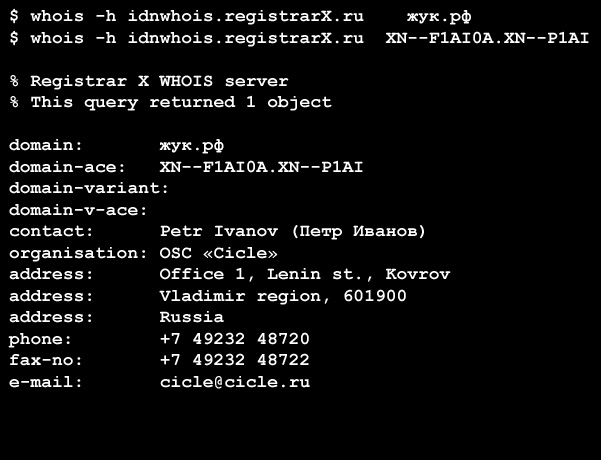 Figure : Model 1 for displaying contact information. In this model, registrants provide data in US-ASCII, and optionally in local script. The registrars display the information in US-ASCII.  Model 2: Provide Data in Registrar-Accepted Script and Point of Contact In Model 2, registrants provide their registration data in a script that can be accepted by the registrar, and registrars provide a point of contact for transliteration and abuse issues on request. The registrars will also forward the same information to the registry. Many IRD-WG members also thought Model 2 was feasible. However, some IRD-WG members wondered whether this model would create inaccuracies. For example, in this model, registries may not verify the validity of the scripts they receive from registrants and may not take responsibility for the accuracy of the information. If the verification of the script is not performed, it is possible that an entry that combines Cyrillic, simplified Chinese, and Indic scripts could be created as a valid WHOIS entry. In addition, some IRD-WG members were wary of any solution that relies upon registrar provision of a point of contact, whether to the public or to registrants. Figure 3 illustrates this model.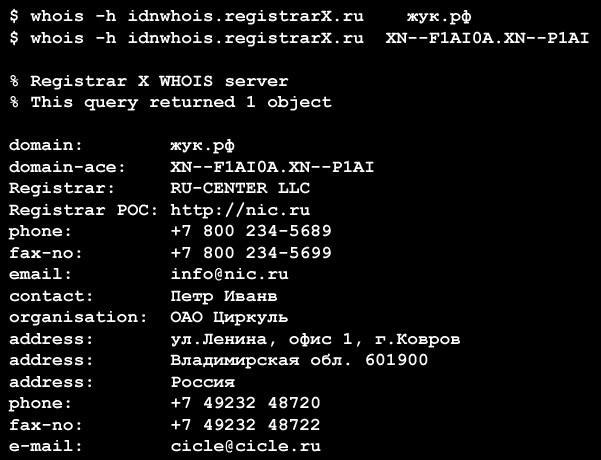 Figure 2: Model 2 to display contact information. Registrants in this model provide localized information and registrars provide a point of contact to respond to translation issues.Model 3: Provide Data in Any Script Accepted by the Registrar; Registrar Provides Transliteration Tools to Publish in “Must be Present” Script In Model 3, registrants provide their registration data in any script accepted by the registrar, and registrars provide tools for publishing the data in a “must be present” script. Many IRD-WG members raised concerns that Model 3 would incur added costs to registrars to produce transliterations. In addition, some IRD-WG members thought that transliteration would not be accurate enough to benefit law enforcement or intellectual property enforcement. Moreover, other members thought that Model 3 represents added value and that the focus on policy should be on baseline behavior, not on added value. Finally, some IRD-WG members were wary of any solution that relies upon registrar provision of transliteration services, whether to the public or to registrants. Figure 4 illustrates this model.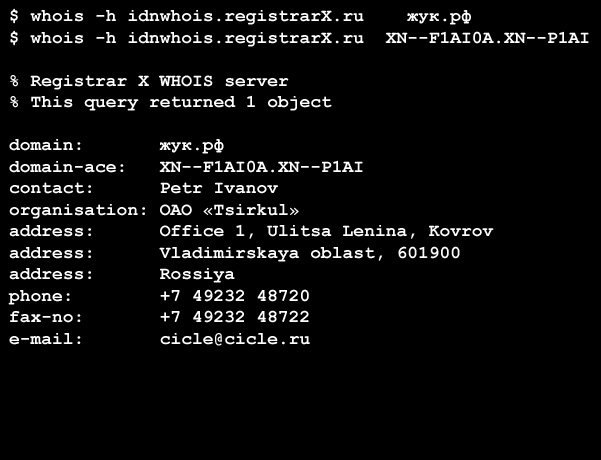 Figure : Model 3 to represent contact information. In this model, registrants provide information in local language, and registrars transliterate registrants’ submission and display them in WHOIS.Model 4: Provide Data in Any Script Accepted by the Registrar; Registrar Provides Translation Tools to Publish in “Must be Present” Script In Model 4, registrants provide their registration data in any script accepted by the registrar, and registrars provide tools for translating and publishing the data in a “must be present” language. Many IRD-WG members raised concerns that Model 4 would incur added costs to registrars as they produce translations. In addition, some IRD-WG members thought that translation would not be accurate enough to benefit law enforcement or intellectual property enforcement. Moreover, other members thought that Model 4 represents added value and that the focus on policy should be on baseline behavior, not on added value. Finally, some IRD-WG members were wary of any solution that relies upon registrar provision of translation services, whether to the public or to registrants. Figure 5 illustrates this model.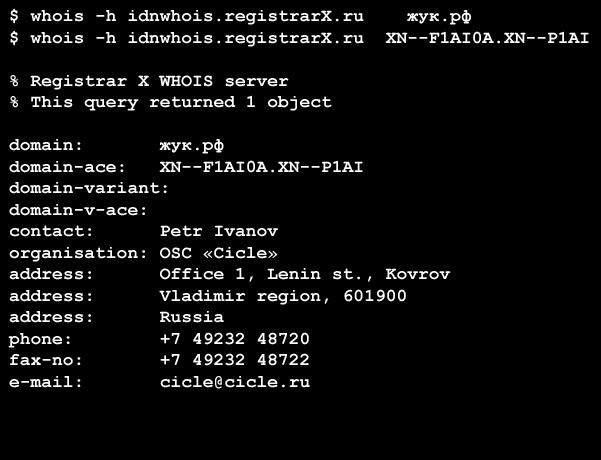 Figure : Model 4 to represent contact information. In this model, registrants provide information in their local language, and registrars translate registrants’ submission and display them in WHOIS.FieldsSuitable to Internationalize?Possible StandardsDomain NamesYesBoth A-label and U-labelNameserver NamesYesA-label, and optionally U-labelSponsoring RegistrarNOUS-ASCIITelephone/faxYESUPU E.123EmailYESIETF EAI WG RFCsRegistration StatusN/AExact EPP status where applicableDatesYESISO 8601-2004Entity Names and AddressesYESLocal languages/scripts